ЧЕРКАСЬКА ОБЛАСНА РАДАГОЛОВАР О З П О Р Я Д Ж Е Н Н Я07.07.2021                                                                                     № 225-рПро надання одноразовоїгрошової допомогиВідповідно до статті 55 Закону України «Про місцеве самоврядування
в Україні», рішень обласної ради від 29.12.2006 № 7-2/V «Про затвердження Положення про порядок та умови надання обласною радою одноразової грошової допомоги» (зі змінами), від 24.12.2020 № 4-8/VІIІ «Про обласний бюджет Черкаської області на 2021 рік», враховуючи відповідні заяви депутатів обласної ради:1. Виділити виконавчому апарату обласної ради кошти в сумі                              65 045,00 грн (головний розпорядник коштів – обласна рада, КПКВК 0113242 «Інші заходи у сфері соціального захисту і соціального забезпечення»)
для надання одноразової грошової допомоги громадянам за рахунок коштів обласного бюджету:2. Фінансово-господарському відділу виконавчого апарату обласної ради провести відповідні виплати.3. Контроль за виконанням розпорядження покласти на                                   заступника керуючого справами, начальника загального                              відділу виконавчого апарату ГОРНУ Н.В. та начальника фінансово-господарського відділу, головного бухгалтера виконавчого апарату обласної ради ЯНИШПІЛЬСЬКУ В.Г.Голова									А. ПІДГОРНИЙ1Акулов Григорій Дмитрович,  Черкаський р-н., м.Черкаси 500,002Бахмач Людмила Таймуразовна,  Звенигородський р-н., м.Шпола 2000,003Бойко Ольга Василівна,  Звенигородський р-н., с. Потоки 1000,004Квас Олександр Леонідович,  Черкаський р-н., с. Холодянське 4000,005Косенко Микола Андрійович,  Черкаський р-н., с.Гарбузин 2000,006Кравченко Тетяна Володимирівна,Черкаський р-н., с. Деренковець 2000,007Ляшенко Феофіл Петрович,  Звенигородський р-н., Звенигородка 1045,008Міняйло Валерій Пилипович,Звенигородський р-н., смт Катеринопіль 1000,009Михайлов Анатолій Миколайович,Звенигородський р-н., м.Тальне 20000,0010Мороз Уляна Федорівна,Черкаський р-н., м.Корсунь-Шевченківський 5000,0011Назаренко Наталія Сергіївна,Звенигородський р-н., с. Шендерівка 3000,0012Недоступ Олексій Віталійович,  Звенигородський р-н., с.Петрики 2500,0013Нестерук Олег Анатолійович,  Уманський р-н., м.Жашків 2000,0014Носенко Людмила Анатоліївна,Золотоніський р-н., м.Золотоноша 5000,0015Романюк Марія Василівна,  Уманський р-н., с.Леміщиха 2000,0016Ткаченко Галина Миколаївна,  Черкаський р-н., с.Мліїв 10000,0017Чепель Артем Миколайович,  Уманський р-н., м.Жашків 1000,0018Шолудько Іванна Іванівна,  Звенигородський р-н., с. Ступичне 1000,00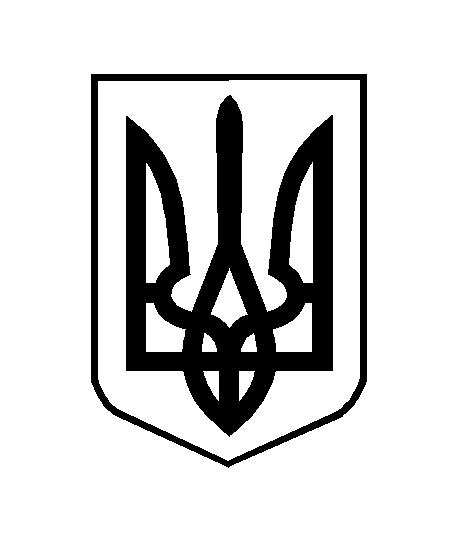 